Universidade Federal de Santa CatarinaCENTRO DE CIÊNCIAS DA SAÚDE PROGRAMA de Pós-Graduação em Odontologia – MESTRADO/DOUTORADOAGENDA DE DEFESASJULHO - 2018Doutorando: Juan Felipe Dumes MonteroÁrea de Concentração: ImplantodontiaTítulo: “Estudo do comportamento celular e bacteriano sobre PEEK Sulfonado (SPEEK) com agentes antibiofilme”Orientador: Prof. Dr. Ricardo de Souza MaginiData: 18/07/2018Horário: 08:30 horasLocal: Auditório Polo do Departamento de Engenharia Mecânica do Centro Tecnológico da UFSC.Mestranda: Renata Marques da SilvaÁrea de Concentração: Odontologia em Saúde ColetivaTítulo: “Atenção domiciliar e as práticas de saúde bucal na estratégia saúde da família em Florianópolis-SC”Orientador: Profª. Drª. Daniela Lemos CarcereriData: 19/07/2018Horário: 14:00 horasLocal: Sala H005 do Bloco H do CCS/UFSC.Mestranda: Suzeli DiasÁrea de Concentração: ImplantodontiaTítulo: “Síntese, caracterização e degradação de microesferas de PLGA contendo zinostatina aplicáveis em regeneração óssea”Orientador: Prof. Dr. Ricardo de Souza MaginiData: 26/07/2018Horário: 8:30 horasLocal: Auditório da BU/UFSC.Mestranda: Dilma HelenaÁrea de Concentração: EndodontiaTítulo: “Avaliação do oxímetro de pulso na leitura da saturação de oxigênio da polpa dental ”Orientador: Profª. Drª. Cleonice da Silveira TeixeiraData: 31/07/2018Horário: 8:00 horasLocal: Auditório do CCS/UFSC.Mestrando: Renato Quirino RamosÁrea de Concentração: Dentística RestauradoraTítulo: “Um fotoativador multiplico é essencial para a cimentação de cerâmicas? ”Orientador: Prof. Dr. Gulherme Caperna LopesData: 30/07/2018Horário: 14:00 horasLocal: Auditório do CCS/UFSC.Mestranda: Natalia Fiuza Coelho NetaÁrea de Concentração: Dentística RestauradoraTítulo: “Pré aquecimento de resinas compostas na cimentação adesiva de cerâmicas feldspáticas ”Orientador: Profª. Drª. Renata Gondo MachadoData: 31/07/2018Horário: 9:00 horasLocal: Auditório do CCS/UFSC.Mestrando: Bubacar EmbalóÁrea de Concentração: Diagnóstico BucalTítulo: “Avaliação de dois sistemas de classificação das displasias epiteliais orais e correlação com fatores de prognóstico”Orientador: Profª. Drª. Elena Riet Correa RiveroData: 31/07/2018Horário: 8:30 horasLocal: Sala H004 do Bloco H do CCS/UFSC.Mestranda: Luiza GuerraÁrea de Concentração: Dentística RestauradoraTítulo: “Resistência comparativa à fratura de dentes restaurados com resina composta buck fill, buck fill flow e resina composta convencional após ciclagem mecânica ”Orientador: Profª. Drª. Renata Gondo MachadoData: 31/07/2018Horário: 14:00 horasLocal: Auditório do CCS/UFSC.AGOSTO - 2018Mestranda: Elis Ângela BatistellaÁrea de Concentração: Diagnóstico BucalTítulo: “Fatores de risco para o câncer bucal em pacientes de duas faixas etárias: uma revisão sistemática”Orientador: Profª. Drª. Graziela de Luca CantoData: 02/08/2018Horário: 8:30 horasLocal: Auditório Elke Hering da BU/UFSC.Mestrando: Gilberto de Souza MeloÁrea de Concentração: Diagnóstico BucalTítulo: “Bruxism: na overview of systematic reviews”Orientador: Profª. Drª. Graziela de Luca CantoData: 03/08/2018Horário: 8:30 horasLocal: Auditório Elke Hering da BU/UFSC.AGENDA DE QUALIFICAÇÕESJULHO - 2018Doutoranda: Joyce DuarteÁrea de Concentração: Diagnóstico BucalTítulo: “Associação entre Bruxismo do Sono e Apneia Obstrutiva do Sono em adultos”Orientador: Profª. Drª. Graziela de Luca CantoData: 30/07/2018Horário: 08:30 horasLocal: Sala 926 do CCS/UFSC.Mestrando: Hamid Yazdanpanah AsmarzÁrea de Concentração: ImplantodontiaTítulo: “Avaliação da alteração de implantes cone morse friccionais (FGM) e o torque de remoção de componente protético após carregamento cíclico associado ou não a biofime bacteriano In vitro”Orientador: Prof. Dr. César Augusto Magalhães BenfattiData: 30/07/2018Horário: 09:00 horasLocal: CEPID - CCS/UFSC.Mestranda: Raissa Borges CuratelliÁrea de Concentração: ImplantodontiaTítulo: “Análise in vitro da capacidade de diferenciação oteogênica de sinvastatina incorporada em PLGA sobre superfície de titânio”Orientador: Prof. Dr. Ricardo de Souza MaginiData: 31/07/2018Horário: 15:00 horasLocal: CEPID - CCS/UFSC.AGOSTO - 2018Mestranda: Joseane SilvaÁrea de Concentração: ImplantodontiaTítulo: “Efeito do tratamento de superfície para cimentação adesiva e do envelhecimento térmico na estabilidade de cor e uma resina nanocerâmica (RNC) ”Orientador: Profª. Drª. Cláudia Ângela Maziero VolpatoData: 01/08/2018Horário: 09:00 horasLocal: CEPID - CCS/UFSC.Mestrando: Mario Eduardo Escobar RamosÁrea de Concentração: ImplantodontiaTítulo: “Influence of surface treatment or PEEK adhesion to composite resins ”Orientador: Prof. Dr. Bruno Alexandre Pacheco de Castro HenriquesData: 06/08/2018Horário: 14:00 horasLocal: CERMAT – Departamento de Engenharia Mecânica da UFSC.Doutoranda: Daniela Greenhalgh Thys CavallazziÁrea de Concentração: Clínica OdontológicaTítulo: “Avaliação dos efeitos da expansão rápida da maxila ancorada em mini implantes: Estudo clínico randomizado ”Orientador: Prof. Dr. Gerson Luiz Ulema RibeiroData: 23/08/2018Horário: 15:30 horasLocal: Auditório do Bloco H do CCS/UFSC.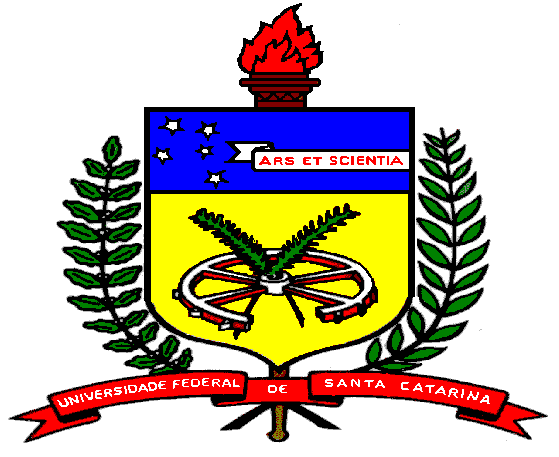 